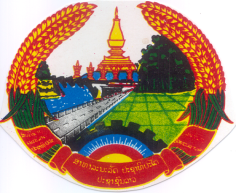 Lao People's Democratic RepublicPeace Independence Democracy Unity Prosperity____________________Insert Name of Ministry/ProvinceInsert Name of Procuring EntityInsert Name of Project							No.Insert Contract No.								Date:Request for Quotation
To: Name and Address of the Supplier[Insert Name of implementing Agency/Procuring Entity] will apply the National Budget for [FY] or [a part of a Grant or Loan from donor] to finance the procurement of [Name of the Goods] under this Request for Quotation.[Insert Name of Procuring Entity] invites you to submit a sealed Quotation for the supply of [Insert Name of Goods to be procured]. The delivery period is [Insert number of days/weeks/months].Bidding will be conducted through Request for Quotation procedure specified in the Law on Public Procurement No. 30/NA, dated November 02, 2017 and the Instruction on the Implementation of the Law on Public Procurement, No. 0477/MOF, dated February 13, 2019The Quotation shall be delivered before [Time and date] to [address], and all Quotations will be opened at [Time and date] in the presence of the Tender Committee and the Bidder’s representatives who choose to attendSignature of authorized person and stampName and Surname, Tel./Email